GOVERNO DO ESTADO DE RONDÓNIA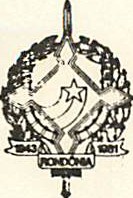 GOVERNADORIA/DECRETO Nº2403 DE 24 DE JULHO DE 1984.O GOVERNADOR DO ESTADO DE RONDÔNIA no usode suas atribuições legais, R	E	S	o	L	V	E:1º - Colocar a disposição da Prefeitura Municipal de Ji Paraná-RO a servidora ROSANGELA DAS DORES REIS, Geografa, cadastro nº 34.070 lotada na Secretaria de Estado do Planejamento e Coordenação Geral.2º - Colocar a disposição do Tribunal de Contas deste Estado o servidor CLÊNIO AMORIM CORREA, cadastro nº 18.037, lotado na Secretaria de Estado da Administração.3º - Colocar a disposição da Delegacia Regional do Trabalho deste Estado a servidora ELIANE ASSIS NUNES, Técnica em Contabilidade, cadastro nº 61.069, lotada na Secretaria de Estado da Administração.4º - Colocar a disposição da Câmara dos Vereadores de Porto Velho-RO a servidora JANIRA HOLANDA LEITE, Agente Administrativo, cadastro nº 61.070, lotada na Secretaria de Estado da Administração.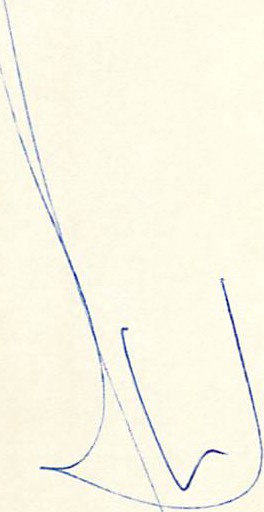 5º - Colocar a disposição da Prefeitura Municipal de Porto Velho-RO a servidora MARIA DO PERPETUO SOCORRO BONIFÁCIO VIEIRA, Assistente Social, cadastro nº 61.077, lotada na Secretaria de Estado da Administração..,..,.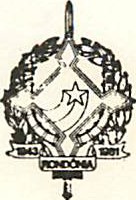 GOVERNO DO ESTADO DE RONDÔNIAGOVERNADORiA26º - Colocar a disposição da ASTER-RO a servidora ANA CLÉCIA CORREA LIMA, Agente Administrativo, cadastro nº 61.074, lotada na Secretaria de Estado da Administração.7º - Colocar a disposição da Companhia de Mineração de Rondônia-CMR, o servidor MIRTON MORAES DE SOUZA, Agente Administrativo, cadastro nº 61.076, lotado na Secretaria de Esta do da Administração.8º - Colocar a disposição do Tribunal de Contas deste Estado a servidora MARIA ALVES PEREIRA, Agente de Portaria, cadastro nº 61.080, lotada na Secretaria de Estado da Administração.9º- Colocar a disposição do Tribunal de ·Contas deste Estado a servidora MARIA FRANCISCA DA ROCHA, Agente de Portaria, cadastro nº 61.078, lotada na Secretaria de Estado da Administração.10º - Colocar a disposição do Tribunal de Contas deste Estado a servidora FRANCISCA MENDES NOGUEIRA, Agente de Portaria, cadastro nº 61.079, lotada na Secretaria de Estado da Administração.11º - Colocar a disposição da Junta Comercial de Rondônia a servidora FERNANDA RIVERO MAGALHÃES, Agente Administrativo, cadastro nº 60.228, lotada na Secretaria de Estado da Administração.12º - Colocar a disposição da Prefeitura Municipal de Ariquemes-RO o servidor JORGE LUIZ DA SILVA ALVES, Engenheiro, lotado no Departamento de Estradas de Rodagem.GOVERNO DO ESTADO DE RONDÔNIA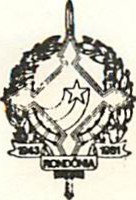 GOVERNADORIA	• 313º - Lotar no Escritório Regional de Planejamento e Coordenação Geral em Colorado D 'Oeste-RO, o servidor LUIZ ANTONIO DA COSTA E SILVA, Arquiteto, cadastro nº 31.885, lotado na Secretaria de Estado do Planejamento e Coordenação Geral.14º - Tornar sem efeito os itens 24º e 25º do Decreto 2.331, de 04 de julho de 1984. E desmunicipalizar da Prefeitura Municipal de Ji Paraná-RO os servidores: SANDRO APARECIDO PAIO Agente Administrativo, cadastro nº 31.787 e ROSANA DAS DORES CAMPA PAIO, Agente Administrativo e lota-los na Secretaria de Estado da Administração.15º -   Torna sem efeito o item 24º do Decreto nº 2333 de 04 de julho de 1984, e remover 0 servidor PAULO BEZERRA, Técnico Especializado da Secretaria de Estado da Agricultura para a Secretaria de Estado da Administração.         Janilene Vasconcelos de Melo          Governadora em Exercicio     Teobaldo de Monticello Pinto Viana        Sec. de Estado da Administração